Homework 1/7 – 1/11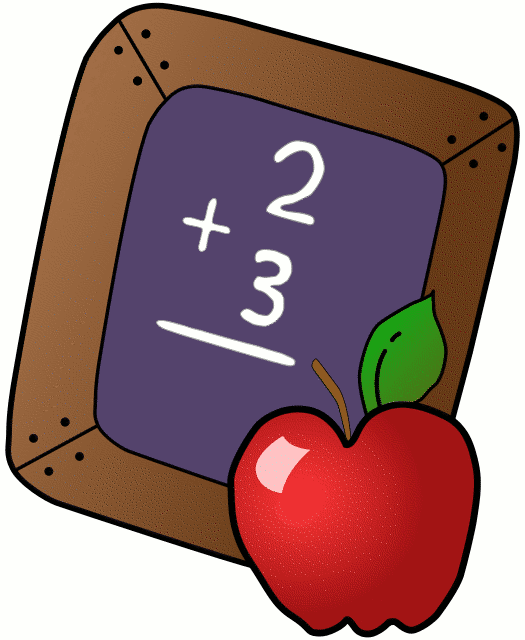 		          Mrs. Radcliffe’s  2nd GradeName_____________		      Weekly Behavior Log            Parent/Teacher Communication: ___________________________________________________________________________________ __________________________________________________________Parent Signature:_______________________________MondayTuesdayWednesdayThursdayMathComplete Pg. 103 & 104CompletePg. 105 & 106CompletePg. 107 & 108Language Arts3 Xs EachCompletePg. 101Complete Pg. 102Spanish5C Harder due tomorrowComplete 5C for next Tuesday’s classReligionScripture Test 1/18. Reconciliation6:30p.m.Projects/OtherBeginEllis Island ProjectHow was my behavior today?Mon.Tues.Wed.Thurs.Fri.Rockin’ Behavior(Outstanding)Rockstar Behavior(Great Job)Can I Have Your Autograph(Good Day)Let’s Rock & Roll(Ready to Learn)Singin the Blues(Think About It)Speak to Management(Teacher Choice)Tour Canceled (Parent Contact)